EEHT Update PaperUpdate Nutrient Neutrality Defra released a set of announcements on 16 March 2022 on nature including a consultation on legally binding targets on environmental quality and a Green Paper on nature recovery, a written statement from the Secretary of State, and a paper on nutrient pollution. Defra announced that 42 new local planning authorities are subject to advice on nutrient neutrality (Table 1), in addition to the 32 already notified (Table 2). New funding will be made available to each affected river catchment area to work on nutrient neutrality and find ways to help development continue. The Planning Advisory Service is working with councils to provide support and share learning from councils in the first wave of announcements.The LGA has put out a response to the Nature Recovery Plan and the Natural England advice on nutrient neutrality.Map 1: Natural England’s map of river catchment areas across the UK where advice on nutrient neutrality applies to planning decisions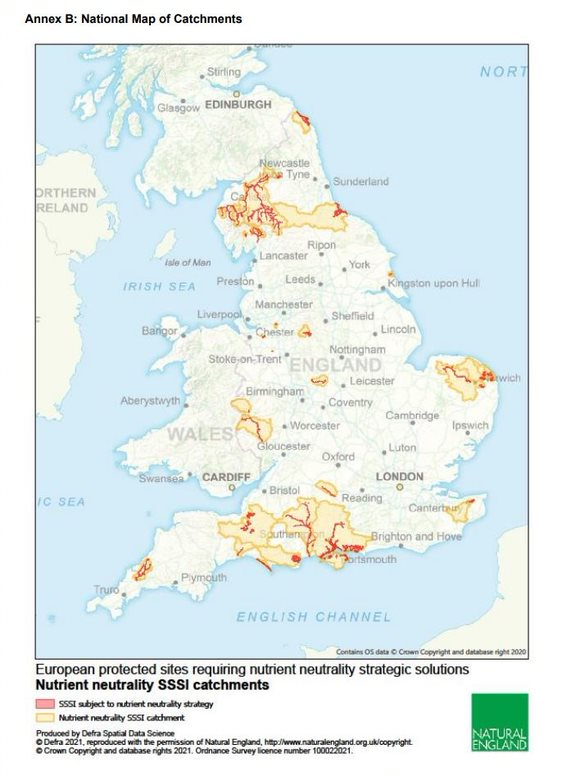 Table 1: Newly advised LPAs – a list of the authorities contacted by Natural England in March 2022Allerdale Borough CouncilBorough Council of King's Lynn and West Norfolk Breckland CouncilBroadland & South Norfolk CouncilCarlisle City CouncilCheshire East CouncilCheshire West and Chester Council Copeland Borough CouncilDarlington Borough CouncilDerbyshire Dales District Council Durham County CouncilEast Devon District CouncilEast Riding of Yorkshire CouncilEast Staffordshire Borough Council Eden District CouncilGreat Yarmouth Borough CouncilHambleton District CouncilHartlepool Borough CouncilHigh Peak Borough Council Hinckley and Bosworth Borough Council Lake District National ParkLichfield District Council Malvern Hills District CouncilMiddlesbrough CouncilNorth Norfolk District CouncilNorth Warwickshire Borough Council North West Leicestershire District Council North York Moors National ParkNorthumberland County Council Northumberland National ParkNorwich City CouncilPeak District National Park AuthorityRedcar and Cleveland Borough CouncilRichmondshire District CouncilShropshire CouncilSouth Derbyshire District Council South Lakeland CouncilStockton-on-Tees Borough CouncilSwindon Borough CouncilThe Broads AuthorityVale of White Horse District CouncilWest Berkshire CouncilTable  2: LPAs advised since 2018 – a list of authorities who had previously been given advice on nutrient neutralityAshford Borough CouncilBasingstoke and Deane Borough CouncilBournemouth Christchurch and Poole CouncilCanterbury City CouncilChichester District CouncilCornwall CouncilDorset CouncilDover District CouncilEast Hampshire District CouncilEastleigh Borough CouncilExmoor National ParkFareham Borough CouncilFolkestone and Hythe District CouncilGosport Borough CouncilHavant Borough CouncilHerefordshire CouncilIsle of Wight CouncilMaidstone Borough CouncilMendip District CouncilMid Devon District CouncilNew Forest District CouncilNew Forest National Park AuthorityPortsmouth City CouncilSedgemoor District CouncilSomerset West and Taunton District CouncilSouth Downs National Park Authority South Somerset DistrictSouthampton City CouncilSwale Borough CouncilTest Valley Borough CouncilWiltshire CouncilWinchester City Council